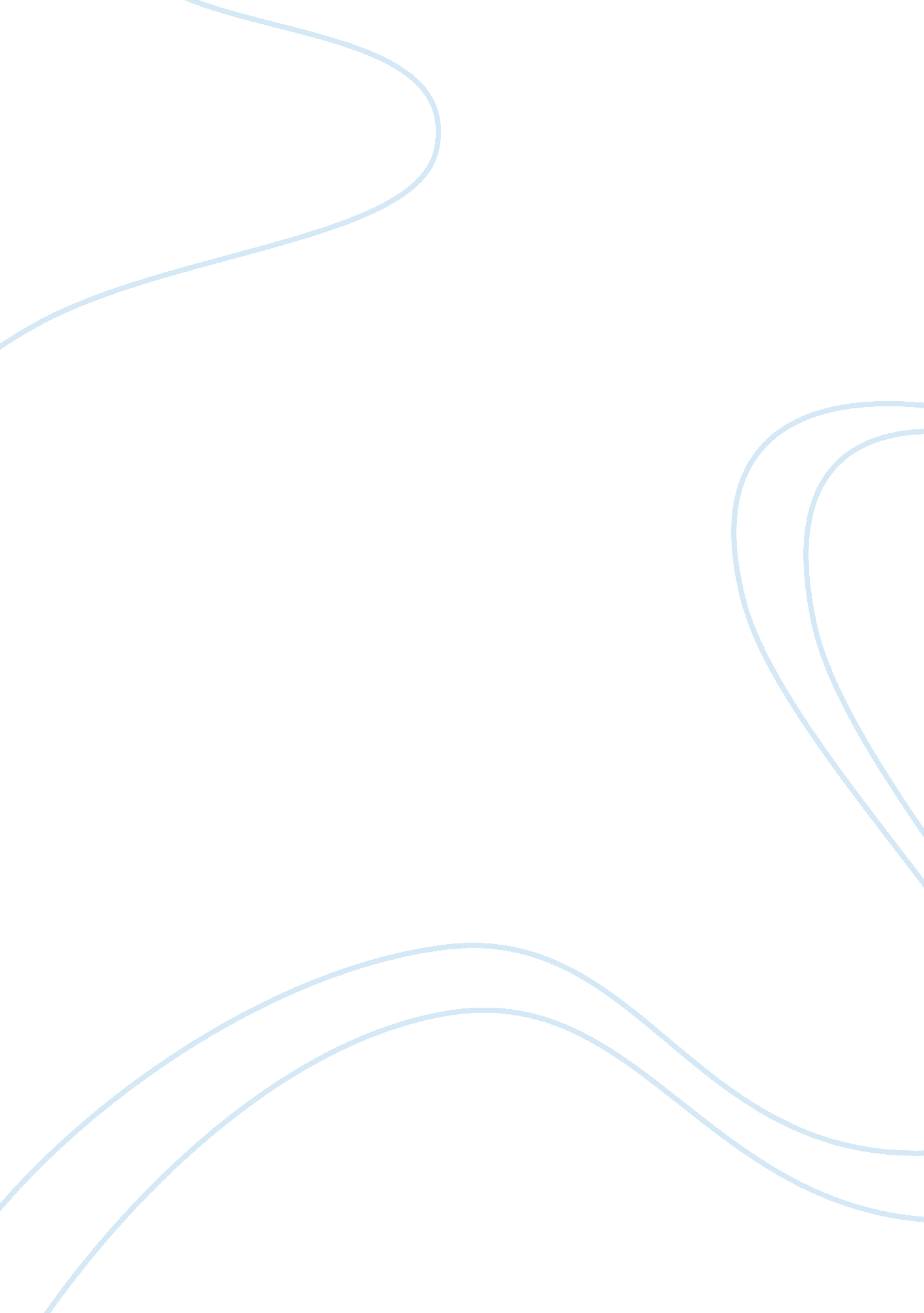 Letter to the editorBusiness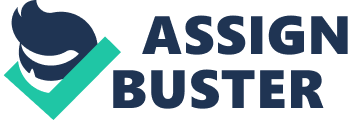 February 23, 2011 Editor of the West Plains Daily Quill P. O. Box 110 West Plains, MO 65775 Dear Editor, What is the purpose of school? Think about it real hard. The purpose of school is to teach children the basics of life. For example: the history of their country, how to write a paper/letter, how to multiply/add/subtract/divide, and how the scientific method is used. School is there to prepare you for the future and help you in the present. I believe, and I’m not the only one, that some school subjects are unnecessary; such as music, art, life skills, life sports, health, etc. You should know what you want to do at a young age like me for example. Ever since my aunt was diagnosed with cancer I’ve always wanted to be pediatrician at St. Jude’s children hospital. The purpose of school is to help children understand the possibilities of life and prepare them for as many as possible. Knowing what jobs students expect to have is an important factor in determining what they need to know and to be able to do. The reason this is important is that children who know what they want to be can take classes that will help prepare them for these jobs. Life is very fragile and to live it not knowing what you want to do isn’t worth it. Little kids- choose what you want to be now because in the future, you never know what jobs will be available, so make sure you choose a back-up plan as well. My back-up is to be a daycare owner. I love little children so I will do anything to help them. My classes that I’m choosing will be concerning house-care, medical aid, food, and parenting. These are things that you can do to prepare for your future, like me. For every child that has a job picked out, think carefully. Is this the job you really want to be known for? I know mine is. Remember, the purpose of school is what? It’s to prepare you for YOUR future. Not anyone else’s; yours. It is important that you stick to your personal goal(s). Don’t let anyone change it. The purpose of school is to keep you on track with your goals. Please for your sake, pursue your dreams. You’ll be surprised what you find. Thank-you for your time, Marrissa J. 